Фототаблица конструкций,         расположенных по адресу: г. Сургут, автодорога Сургут-Нижневартовск, въезд в СОК «Ягодное».Съёмка проводилась 24.05.2023 в период времени с 11.58 часов до 11.59 часов фотокамерой телефона iPhone 11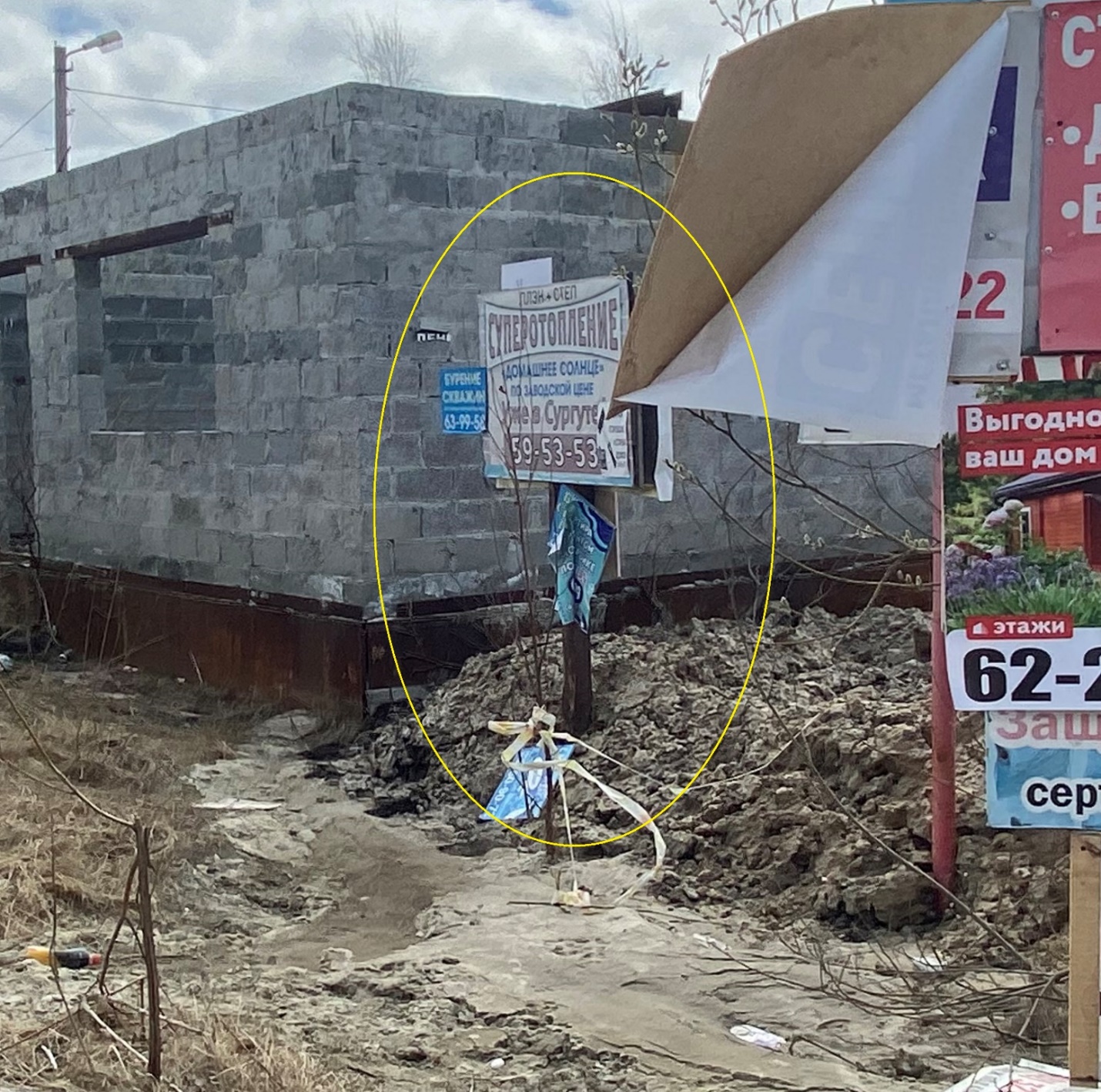 